Registration Form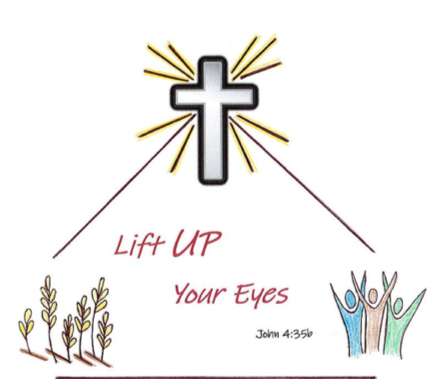 Utah–Idaho District LWML Convention, April 24–26, 2020Concordia University School of Law501 W. Front Street; Boise, ID  83702 (entrance on Broad Street)Badge Name  	Email 	Phone	Mailing Address  	City, State, Zip   	Zone 	Church	Lunch Sandwich (circle one)   Turkey   Ham   Veggie (served with salad, fruit, cookies). 
(Dinner is buffet – pulled pork or turkey, coleslaw, beans, rolls, dessert)Special dietary/physical needs:  	Are you attending your first District Convention? Yes ___ No ___Cost (includes lunch and buffet supper on Saturday)Make checks payable to:  Grace Lutheran CaldwellIndividuals are responsible for their own lodging.  A block of rooms has been reserved at the Hampton Inn & Suites, 495 S Capitol Blvd.; Boise, ID 83702. 208-331-1900. See Additional Registration Information page for details.Registration Category (check only one)Interest Sessions, one during lunch and one during dinner. Choose 2. (Note: YWRs are invited to attend Karla Koehler’s lunch session.)           General RegistrationInterest Sessions, one during lunch and one during dinner. Choose 2. (Note: YWRs are invited to attend Karla Koehler’s lunch session.)           Voting Delegate          Missionary Journeys by Kay Kreklau           Voting District Board Member          LWML Representative: Karla Koehler           Non-Voting District Board Member          Bible Study with Beth Foreman           Past District President          From Jerusalem to Samaria to Your Cul-de-Sac with Dr. Nancy Almodovar          Stretching for Strength with Leslie Wills           Young Woman Representative (YWR)          From Jerusalem to Samaria to Your Cul-de-Sac with Dr. Nancy Almodovar          Stretching for Strength with Leslie Wills           PastorEarly Registration (postmarked by April 10) $65$              Registration (postmarked after April 10) $75$              Additional Family Member (meals only)$35$              Total amount due$              No refunds after April 10Send registration form and payment to: Barb James
2812 E Ohio Ave. 
Nampa, ID  83686Registration questions? Email Tonya Barber at tmlbarber@msn.comGeneral questions? Email Betty Reimann at breimann65@gmail.com